 Химический состав и калорийность изделия «Рулет Бисквитный».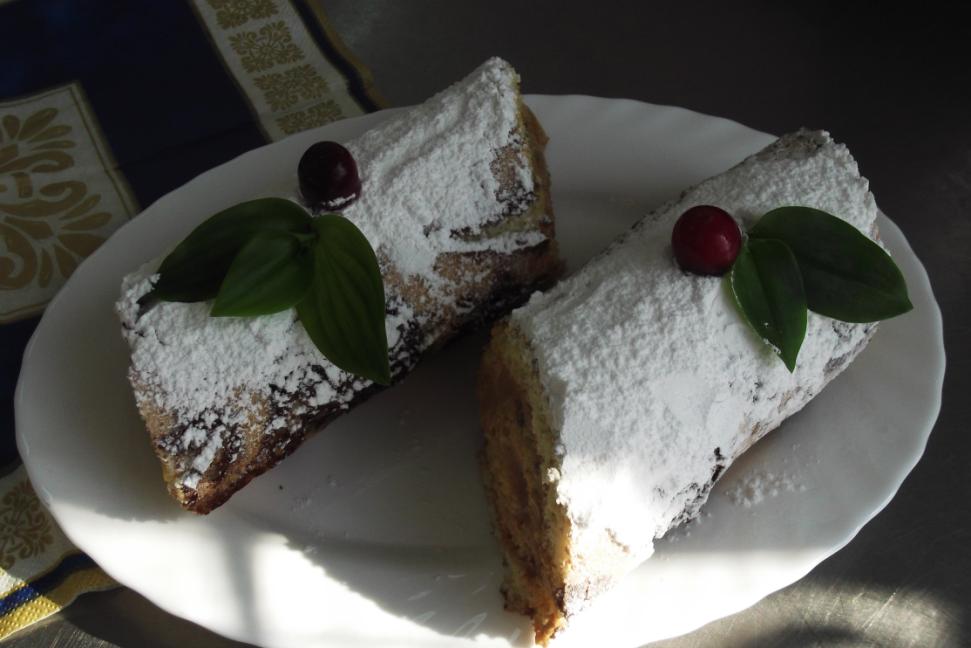 Калорийность изделия :460 ккал.                                               Рулет бисквитный.                                       Раскладка   изделия «  Рулет Бисквитный»Технология приготовления.1. Взбивают желтки с сахаром   10-25 мин., белки взбивают отдельно 15-20 мин.2.Во взбитую массу желтков с сахаром закладываем муку и добавляем эссенцию.3.Смешивание взбитой массы со взбитыми белками.4. Готовое тесто выкладывают на противень, покрытый пергаментом слоем 3-5 мм.5. Выпекают при температуре 200 – 220   градусов  в течение 10 -15 минут.6.Охлаждают смазывают начинкой, заворачивают в виде рулета, украшают.                     Требования к качеству.Бисквитный полуфабрикат должен иметь светло- коричневую гладкую тонкую верхнюю корочку;Пышную пористую эластичную структуру; желтый цвет мякиша, влажность 25(+;-)3%.                                          Справочная литература:Учебник «Технология приготовления мучных кондитерских изделий», 2001г Н.Г. Бутейкис,А.А. Жукова.Учебное пособие «Производственное обучение по профессии «Кондитер» Москва, 2006г.Русская кулинария, Ульяновск, 1997г.Большая энциклопедия кулинарного искусства, Москва, 2003 В.В Похлебкин,    Сборник рецептур, Москва, 2002г.       Наименование продуктовНорма закладки, гр.По таблице на 100 гр.По таблице на 100 гр.По таблице на 100 гр.БелкиЖирыУглеводыВитаминыМинеральные веществаНаименование продуктовНорма закладки, гр.белкижирыуглеводыБелкиЖирыУглеводыВитаминыМинеральные веществаМука37010,31,10,23,80,400,07В; В1; В2; РРNa; K; Са; My; P; FeЯйца(или меланж)61712,711,50,77,837,090,43В1; В2; РРNa; K; Са; MyСахар370––99,8–---36,9В1; В2Na; K; Са; MyЭссенция2----------------------------------------------                                                                           Начинка.                                                                           Начинка.                                                                           Начинка.                                                                           Начинка.                                                                           Начинка.                                                                           Начинка.                                                                           Начинка.                                                                           Начинка.                                                                           Начинка.                                                                           Начинка.Повидло 2500,40,4     9,80,10,12,45В1; В2; РР; ВNa; K; Са; My; PМасло сливочное.2500,382,01,00,0820,50,25В1; В2; РР; ВNa; K; Са; My; PВыход готового изделия.1000.( 3 шт. по 300гр.)Фото№ опе-рацииЭлемент технологического процесса (операции)№ пере-ходаПереходОборудованиеИнвентарь, посуду1234567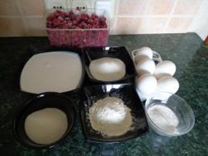 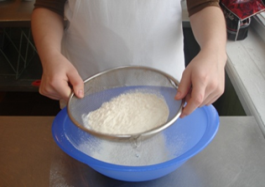 IПодготовка компонентов.1Мука – просеиваютСитоIПодготовка компонентов.2Яйца – обрабатывают;ВедроIПодготовка компонентов.         – промывают;ЛотокIПодготовка компонентов.         – отделяют белки от желтков.НожIПодготовка компонентов.3Масло – размягчают,  Повидло разводят до нужной консистенции.2 миски, ложки., венчик.IПодготовка компонентов.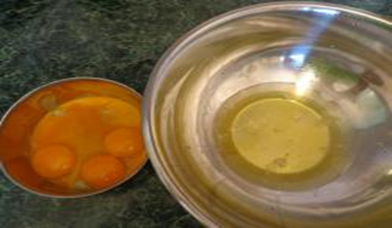 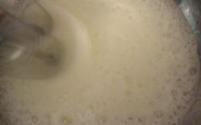 IIЗамес теста.1Взбивают желтки с сахаром до увеличения объема в 2,5-3 раза.Миска большаяIIЗамес теста.2Взбивают  яичные белки  до  увеличения в  объеме в5 -6 раз.миксерМиска большаяIIЗамес теста.3Добавляют  к взбитым желткам муку с добавлением эссенции.IIЗамес теста.4Смешивание взбитой массы со взбитыми белками   миксерIIЗамес теста.5Замешивают тесто.IIЗамес теста.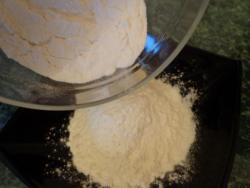 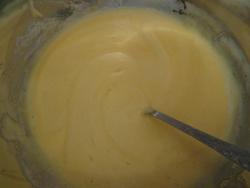 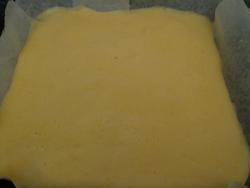 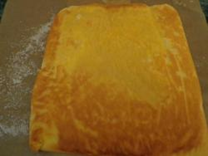 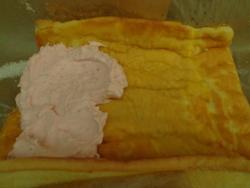 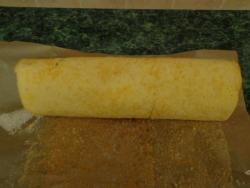 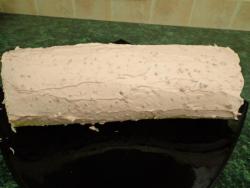   IIIФормование изделийВыпекание1Выкладывают тесто  на противень слоем 3-5 мм, застеленный пергаментом.Противень, пергаментная бумага..  IIIФормование изделийВыпекание2Выпекают при  температуре 200-220 градусов в течение 10 -15 мин.Жарочный (пекарский шкаф)  IIIФормование изделийВыпекание3Приготовление начинки: размягченное сливочное масло смешиваем с конфитюром взбиваем до получения однородной массы.  IIIФормование изделийВыпекание4Бисквит охлаждают смазывают кремом, заворачивают в виде рулета, украшают.  IIIФормование изделийВыпекание5.Смазывают кремом, заворачивают в виде рулета, украшают, взбитыми сливками с сахаром.  IIIФормование изделийВыпекание  IIIФормование изделийВыпеканиеНаименование продуктов                            НеттоМука370Сахар370Яйца (или меланж)577Эссенция2Для начинки.Масло сливочное250 Вишневый конфитюр250Выход: 1000 ( 3шт. по 300гр.)